Cenová nabídka	Odběratel:č. :	18062802	Střední škola, základní škola a mateřská školaZe dne:	09.07.2018	pro sluchově postižené, Olomouc, Kosmonautů 4tř. Kosmonautů 881/4Olomouc, OLK 77900kont. Os. Ing. Radka Štarnovská, mob.778 768 650Položka	počet MJ	cena / MJ	cena bez DPH1. DVOJITÝ PYLON S TABULEMI 300x100 cm	7,00	Ks	27 000,00 Kč	189 000,00 KčBílé a zelené keramické tabule pro fix a křídu2 obdélníkové magnetické tabule s dvouvrstvým keramickým povrchemTento typ povrchu je vhodný pro nejvyšší zatížení, odolní ohni, mechanickému poškození, poškrábání...Rozměr tabulí 300x100 cm, tloušťka tabule 20mmRám tabule z eloxovaného hliníku v přírodním odstínu, plastové rohyPYLON AL dvojitýZvedací systém pro dvě tabule elegantní hliníkové konstrukceKomfortní zvedaání a spouštěníVýška sloupů je cca 280 cm - bude způsobena výšce stropu, která je 290 cmcelkem bez DPH	203 800,00 KčDPH21 %	42 798,00 KčPlatnost nabídky do: 11.07.2018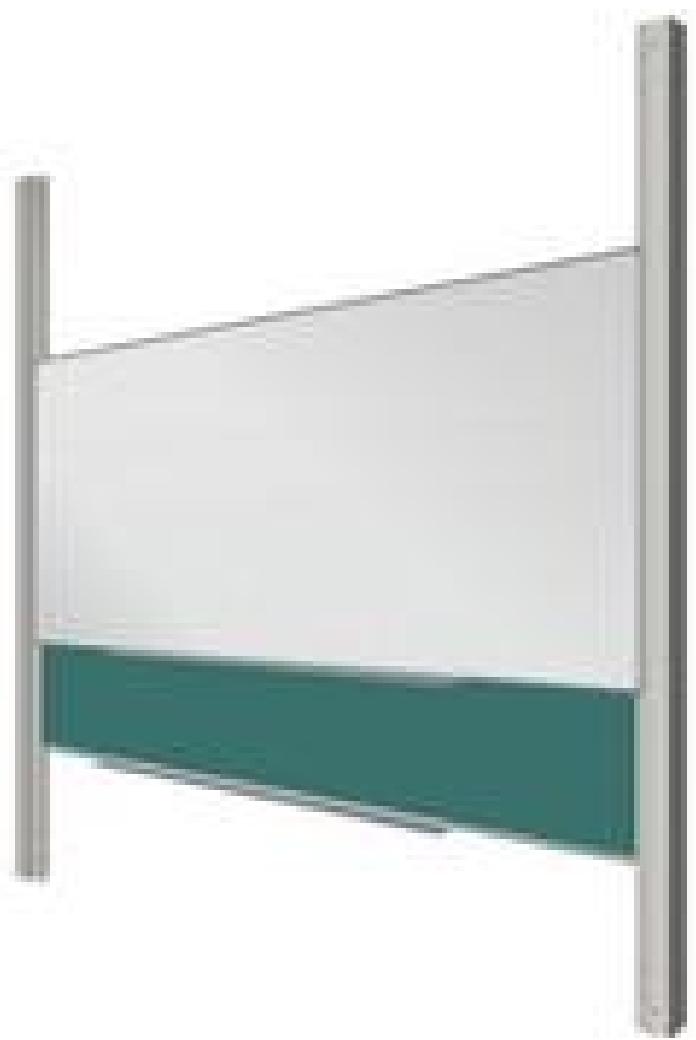 Platební podmínky: FAKTURA SE SPLATNOSTÍ 14 DNŮDodací lhůta:	do 31.8.2018 při objednání do 11.7.2018 do 12. hod.Zakázka bude rozdělena do dvou částí:dodávka 4 ks do 31.8.2018 (při objednání do 11.7.2018)dodávka 3 ks v roce 2019 (v průběhu prvního čtvrtletí).Fakturováno bude vždy za odebraný počet kusů.ilustrační foto tabuleZpracovala:Veronika Mizerovskátel. 605 24 09 24 obchod@cesketabule.czPodolí u Brna dne : 09.07.2018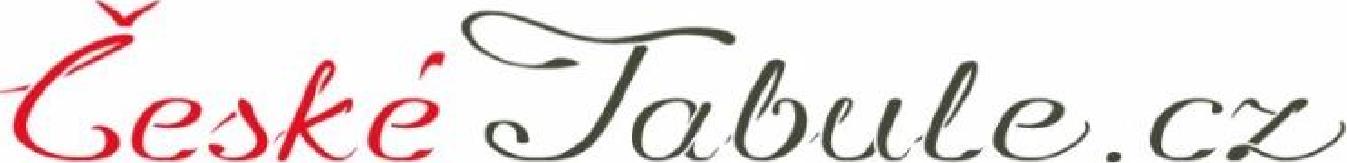 ViVeTech s.r.o. Podolí 460, 664 03 Podolí u Brna         +420 605 24 09 24 /	obchod@cesketabule.czIČ: 03667901 / DIČ: CZ 03667901www.cesketabule.czkvalita za dobrou cenu …ViVeTech s.r.o. Podolí 460, 664 03 Podolí u Brna         +420 605 24 09 24 /	obchod@cesketabule.czIČ: 03667901 / DIČ: CZ 03667901www.cesketabule.czMONTÁŽ PYLONOVÉ TABULE7,00Ks1 400,00 Kč9 800,00 KčDOPRAVA1,00Ks5 000,00 Kč5 000,00 Kč